30. Η Μακεδονία, μια νέα ελληνική δύναμη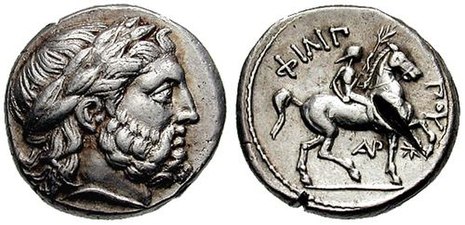 1.Ποιοι ήταν οι Μακεδόνες και ποια ήταν η σχέση τους με τους υπόλοιπους Έλληνες;2. Τι άλλαξε από τα χρόνια των Περσικών πολέμων;3. Πότε απέκτησε μεγάλη δύναμη η Μακεδονία;4. Τι αλλαγές έκανε ο Φίλιππος Β’ στον μακεδονικό στρατό; Τι πέτυχε με αυτό;5. Πώς κατάφερε να κάνει τη Μακεδονία οικονομικό-πνευματικό κέντρο;6. Τι ρόλο έπαιζε το Παγγαίο και η Πέλλα;7. Τι ήθελε ο Φίλιππος Β’ για τη νότια Ελλάδα; Τι βρήκε ως αφορμή;8. Τι συνέβη στη μάχη που δόθηκε στη Χαιρώνεια;9. Τι αποφασίστηκε στο συνέδριο της Κορίνθου;10. Ποιο ήταν το τέλος του Φιλίππου Β’ και ποιος πήρε την εξουσία μετά;30. Η Μακεδονία, μια νέα ελληνική δύναμη1.Ποιοι ήταν οι Μακεδόνες και ποια ήταν η σχέση τους με τους υπόλοιπους Έλληνες;2. Τι άλλαξε από τα χρόνια των Περσικών πολέμων;3. Πότε απέκτησε μεγάλη δύναμη η Μακεδονία;4. Τι αλλαγές έκανε ο Φίλιππος Β’ στον μακεδονικό στρατό; Τι πέτυχε με αυτό;5. Πώς κατάφερε να κάνει τη Μακεδονία οικονομικό-πνευματικό κέντρο;6. Τι ρόλο έπαιζε το Παγγαίο και η Πέλλα;7. Τι ήθελε ο Φίλιππος Β’ για τη νότια Ελλάδα; Τι βρήκε ως αφορμή;8. Τι συνέβη στη μάχη που δόθηκε στη Χαιρώνεια;9. Τι αποφασίστηκε στο συνέδριο της Κορίνθου;10. Ποιο ήταν το τέλος του Φιλίππου Β’ και ποιος πήρε την εξουσία μετά;ΓλωσσάριΓλωσσάριεφοδιάζωδίνω σε κάποιον τα απαραίτητα εφόδια, εξοπλίζωπαραταγμένος-η-οαυτός που είναι σε σειρά, σε τάξηχρυσωρυχείοτο μεταλλείο από το οποίο βγάζουν το χρυσάφιδιακρίνομαιξεχωρίζω για την προσφορά μου σε κάτιμε επιείκεια χωρίς αυστηρότητασυγκαλώκαλώ ένα σύνολο ανθρώπων σε κάποιο χώρο και με συγκεκριμένο σκοπό (πχ για συζήτηση, λήψη απόφασης κ.λπ.)ΓλωσσάριΓλωσσάριεφοδιάζωδίνω σε κάποιον τα απαραίτητα εφόδια, εξοπλίζωπαραταγμένος-η-οαυτός που είναι σε σειρά, σε τάξηχρυσωρυχείοτο μεταλλείο από το οποίο βγάζουν το χρυσάφιδιακρίνομαιξεχωρίζω για την προσφορά μου σε κάτιμε επιείκεια χωρίς αυστηρότητασυγκαλώκαλώ ένα σύνολο ανθρώπων σε κάποιο χώρο και με συγκεκριμένο σκοπό (πχ για συζήτηση, λήψη απόφασης κ.λπ.)